Сведения О воинском захоронении №412 на территории Козловского сельского поселения Терновского муниципального района Воронежской области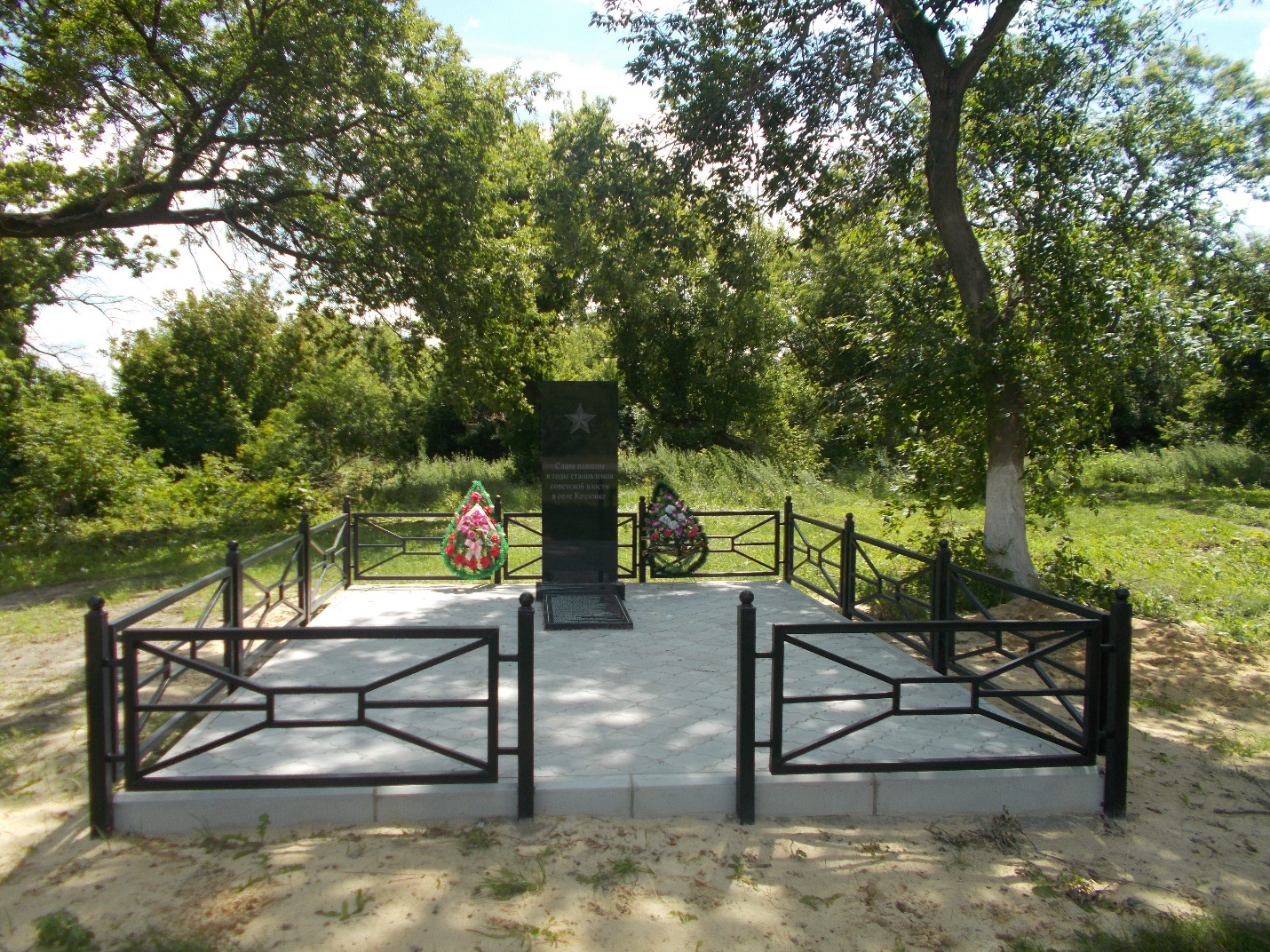 Воинское захоронение № 412Воронежская  область, Терновский район, с.Козловка, ул.Советская, 57 «А»В центре  села Козловка Терновского района Воронежской области расположена  братская могила  № 412, объект историко-культурного значения, где похоронены тридцать один человек, отдавших свои жизни за становление Советской власти в Козловке.1917 год… революционные потрясения изменили ход истории нашей страны. Огненная межа Гражданской войны прошлась по стране, по каждой семье: неприятие новой власти, угроза голода, вызванная продразвёрсткой, вынуждала крестьян нашего села оказывать сопротивление в 1919 году красноармейцам продотрядов, расправляться с односельчанами, теми, кто принял Советскую власть.Со слов очевидцев описывающих гибель первых комсомольцев  села Козловки, чьи имена увековечены на  братской могиле: «Над селом гудит колокол: сгоняют народ на площадь, оповещая о казни трех комсомольцев. Из церковной сторожки выводят двух юношей и девушку.  Это Михин, Степан,  Микляев и Ненашева Феня. Лица покрыты кровоподтеками, одежда порвана, по приказу поручика Богословского, командовавшего отрядом «бандитов», комсомольцы были казнены. Так трагично закончилась жизнь первых комсомольцев нашего села, которые находили спрятанное зерно, грузили  его на подводы и отправляли  в Жердевку». Также погибли при разных обстоятельствах и другие комсомольцы, захороненные в братской могиле.  Молодые юноши и девушки, окрыленные революционной романтикой, верили  в светлое будущее, в счастье для всех людей, пытались приблизить это счастливое время, даже  такой ценой. О тех, кто боролся за Советскую власть и погиб,  помнили в Козловке. В  1963 года над воинским захоронением была поставлена бетонная пирамида, увенчанная звездой, где на жестяной доске были начертаны имена погибших.В  2017 году братское захоронение было реконструировано.  Была установлена мраморная стелла с надписью "Слава павшим в годы становления Советской власти в селе Козловка".  Имеется металлическое ограждение.  Установлена  надгробная плита с ФИО погибших участников гражданской войны. Там же по распоряжению района  увековечена память одного из защитников Родины ВОВ. СПИСОК захороненных участников гражданской войны и ВОВСведения о постановке на кадастровый учет: 36:30:1600025:106Координаты расположения воинского захоронения: № п/пВоинское званиеФамилия, Имя, отчествоГод рожденияДата гибели1Неизв.Машнин Иван ВладимировичНеизв.1919г.2Неизв.Ненашева София МатвеевнаНеизв.1919г.3Неизв.Жегульский Матвей ТрофимовичНеизв.1919г.4Неизв.Сомов Федор ПетровичНеизв.1919г.5Неизв.Ряховский Иван АндреевичНеизв.1919г.6Неизв.Войнов Андрей ТимофеевичНеизв.1919г.7Неизв.Микляев Степан ФедоровичНеизв.1919г.8Неизв.Свиридов Павел ПетровичНеизв.1919г.9Неизв.Машнин Степан ИвановичНеизв.1919г.10Неизв.Данилушкин Федор ВаильевичНеизв.1919г.11Неизв.Михалчук Василий ПавловичНеизв.1919г.12Неизв.Кривобородов Петр ПетровичНеизв.1919г.13КрасноармеецМаслик Максим ИвановичНеизв.1919г.14КрасноармеецЖелезняк Василий ЕфимовичНеизв.1919г.15КрасноармеецВахол Василий ВасильевичНеизв.1919г.16КрасноармеецКоренчук Василий ЯковлевичНеизв.1919г.17КрасноармеецКолус Павел ПавловичНеизв.1919г.18КрасноармеецПавлюк Максим КарповичНеизв.1919г.19КрасноармеецЛысенко Максим КарповичНеизв.1919г.20Неизв.Объедков Иван ГригорьевичНеизв.1919г.21Неизв.Ефремова Татьяна ВасильевнаНеизв.1919г.22Неизв.Шелудяков Василий СеменовичНеизв.1919г.23Неизв.Иконникова Валентина ПетровнаНеизв.1919г.24Неизв.Машнин Павел АндреевичНеизв.1919г.25Неизв.Стрельников Иван ЛеонтьевичНеизв.1919г.26Неизв.Самсонов (неизв.)Неизв.1919г.27Неизв.Владимиров(неизв.)Неизв.1919г.28Неизв.Мерзликин Василий ЛукичНеизв.1919г.29Неизв.Чермашенцев Александр ИвановичНеизв.1919г.30Неизв.Михин (неизв.)Неизв.1919г.31Неизв.Пиндюрин Александр (неизв.)Неизв.1919г.32Неизв.Катышев Степан ТихоновичНеизв.30.07.1942ХY512976.87512978.62512974.13512972.37512976.872237251.092237254.692237256.882237253.292237251.09